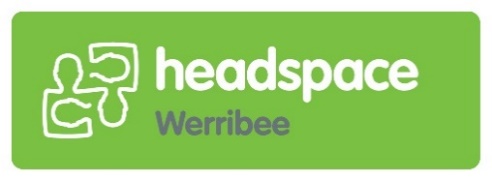 YAG Application Form Your personal details:Name 	Phone Email Address D.O.BLet’s get to know you! Please tell us a little bit about yourself, such as your hobbies, what you do with your time or what your plans for the future are: Can you tell us about why you are interested in joining the headspace Werribee YAG?Why do you think a group like YAG is important? Have you been / are you involved with any other organisation? If yes, please provide information: What areas of health and well-being for young people are you most interested in? Please circle or highlight General health 	      Mental health 	Sexual Health & Relationships 	       Family / Carers Homelessness	      Alcohol /Drugs 	Education & Training 	                     Disability Same Sex Attracted /Gender Questioning 	Refugee / Settlement / Culturally diverse Anything not mentioned here? What sort of headspace projects and activities would you like to be involved in or see happening? Please circle or highlight Organising events		Education in schoolsCommunity education Creation of resources (brochures, newsletters)Public speakingOther 					 Is there anything else you would like to tell us? Thanks for filling out this application.  Here’s what to do next; Post it back to us addressed to: Kim Dang McDonaldCommunity Awareness Officerheadspace WerribeeShop 13, 5 Duncans Road,Werribee, VIC, 3020 or Email it to: kim.dangmcdonald@orygen.org.auApplicants will be contacted regarding the interview process. 